Дзяржаўная ўстанова культуры“Бібліятэчная сетка Крычаўскага раена”Аддзел бібліятэчнага маркетынгуКаб кожны Панчанку пачуўМетадычныя рэкамендацыі да 100-годдзя з дня нараджэння П. ПанчанкіКрычаў 2017Каб кожны Панчанку пачуў : метадычныя рэкамендацыі да 100-годдзя з дня нараджэння П. Панчанкі / Крычаўская цэнтральная бібліятэка, Аддзел бібліятэчнага маркетынгу ; складальнік А. А. Бусава, рэдактар В. В. Сцебіхава, адказны за выпуск В. М. Бачкова. ─ Крычаў, 2017. ─  44 с.Метадычныя рэкамендацыі раскрываюць жыццёвы і творчы шлях пісьменніка. Таксама ў іх прадстаўленны формы і назвы публічных мерапрыемстваў і кніжных выстаў для правядзення мерапрыемстаў і арганізацыі кніжных паліц і выстаў у бібліятэцы.Метадычныя рэкамендацыі будуць карысны бібліятэчным спецыялістам, настаўнікам беларускай мовы і літаратуры і ўсім тым, хто цікавіцца беларускай літаратурай.ДУК “Бібліятэчная сетка Крычаўскага раена”ЗместЖыцце і творчасць Пiмена Панчанкі_____________________4З эсэ Пімена Панчанкі “Матчына ласка”__________________7Назвы публічных мерапрыемстваў і кніжных выстаў да юбілею пісьменніка________________________________11Вялікія словы на вялікай мове! Афарызмы і цытаты Пімена Панчанкі_________________17Кнігі П. Панчанкі____________________________________17Зборнікі паэзіі П. Панчанкі____________________________18Памяці Пімена Панчанкі,народнага паэта Беларусі (1917-1995)___________________19Спасылкі___________________________________________21Літаратура__________________________________________21Дадатак №1. Каб кожны Панчанку пачуў.Вусны часопіс _________________________________________22Дадатак №2. Aб жыцці, аб людзях, аб сабе.Вусны часопіс, прысвечаны П. Панчанку________________33Жыццё і творчасць Пiмена ПанчанкіНарадзіўся 23 жніўня 1917 года ў Таліне ў рабочай сям'і. Бацькі ─ бедныя сяляне, у пошуках заробку выехалі ў Прыбалтыку. У 1920 годзе бацькі вярнуліся на радзіму, дзяцінства паэта прайшло ў Бягомлі. Скончыў педагагічныя курсы ў Бабруйску (1934). У 1934-1935 гг. ─ загадчык Алянскай пачатковай школы Бабруйскага раёна, у 1935-1936 гг. ─ настаўнік Казуліцкай няпоўнай сярэдняй школы Кіраўскага раёна, у 1938-1939 гг. выкладаў мову і літаратуру ў Кіраўскай сярэдняй школе Магілеўскай вобласці. Адначасова вучыўся завочна на філалагічным факультэце Мінскага настаўніцкага інстытута (скончыў у 1939 годзе). У верасні 1939 года мабілізаваны ў армію, прымаў удзел у паходзе ў Заходнюю Беларусь. У гады вайны быў ваенным карэспандэнтам, у 1944-1945 гг. знаходзіўся з часцямі Савецкай Арміі ў Іране. Пасля дэмабілізацыі (1946) працаваў у рэдакцыях часопісаў і газет “Вожык”, “Літаратура і мастацтва”, “Нёман”, “Маладосць” (1946-1966), сакратаром праўлення СП Беларусі (1966-1971).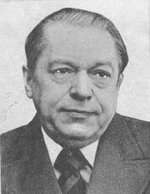 Як сябра дэлегацыі БССР у 1958 г. прымаў удзел у рабоце XIII сесіі Генеральнай Асамблеі ААН. Абіраўся депутатам Вярхоўнага Савета БССР (1957-1967, 1971-1975), старшынёй Рэспубліканскага камітэта абароны міру. Сябра Беларускага ПЭН-цэнтра з 1989 г. Сябра СП СССР з 1938 г.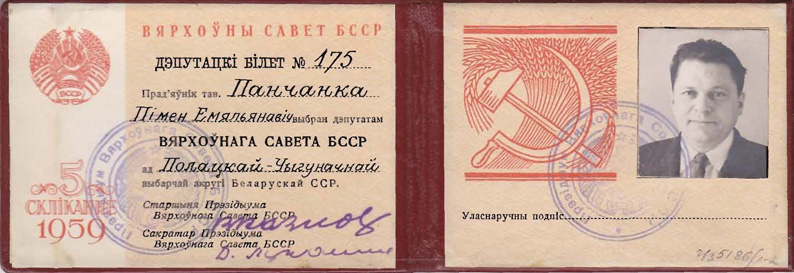 Упершыню апублікаваў свае вершы (“Ураджайнае” і “Моладзі”) у 1934 г. у альманаху “Ударнікі”. Выйшлі зборнікі паэзіі “Упэўненасць” (1938), “Вераснёвыя сцягі” (1940), “Дарога вайны” (1943), “Далёкія станцыі” (1945), “Прысяга” (1949), “Кніга вандраванняў і любові” (1959), “Тысяча небасхілаў” (1962), “Пры святле маланак” (1966), “Размова з наследнікамі” (1967), “Снежань” (1972), “Крык сойкі” (1976), “Маўклівая малітва” (1981), “Дзе начуе жаўранак” (1983), “Лясныя воблакі” (1985), “І вера, і вернасць, і вечнасць” (1986), “Горкі жолуд” (1988), “Высокі бераг” (1993) і інш. Напісаў паэмы “Беластоцкія вітрыны” (1940), “Маладосць у паходзе” (1945), “Патрыятычная песня” (1957). Выдаў кнігу літаратурна-крытычных артыкулаў “На паэтычным небасхіле” (1977).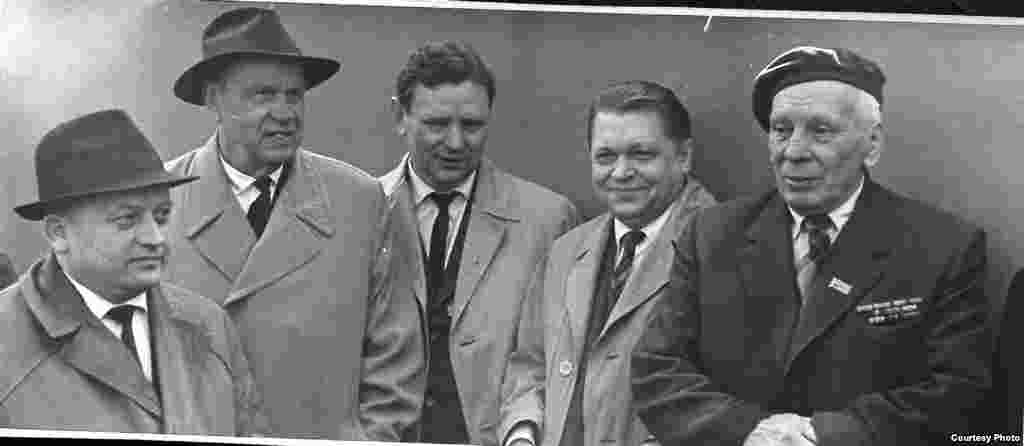 Выступаў як паэт, перакладчык, крытык. Пераклаў на беларускую мову паасобныя творы Ф. Шылера (“Разбойнікі”), А. Міцкевіча, Я. Райніса, А. Пракоф'ева, А. Суркова, Т. Масэнкі, Б. Чалага, паэму М. Нагнібеды “Матулям з Расой” і інш.Лаўрэат Літаратурнай прэміі імя Янкі Купалы (1959) за “Патрыятычную песню”, Дзяржаўнай прэміі БССР імя Янкі Купалы (1967) за кнігу вершаў “Пры святле маланак”, Дзяржаўнай прэміі СССР (1981) за кнігу вершаў “Где ночует жаворонок” (Масква, 1979).Узнагароджаны ордэнам Леніна, трыма ордэнамі Працоўнага Чырвонага Сцяга, двума – “Знак Пашаны”, Кастрычніцкай Рэвалюцыі, Айчыннай вайны II ступені, медалямі.Народны паэт БССР (1973).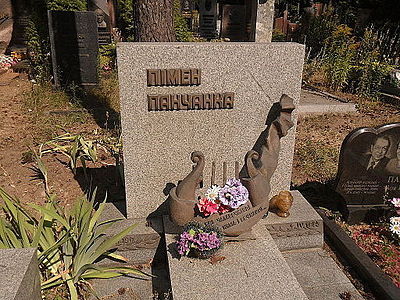 Памёр 02.04.1995 г.Пімен Емяльянавіч расказаў:“Мы равеснікі са “Звяздой”, нарадзіліся ў жніўні 1917-га. Адразу пасля піянерскіх газет я чытаў бацькаву “Звязду”. А з 1934 года, як пачаў настаўнічаць, стаў сам выпісваць газету. І выпісваю ўсё жыццё. Толькі вайна перапыняла наша сяброўства...Папулярнасць газеты была вялікай і да вайны. Напрыклад, успамінаю, як у 1939-м, у час паходу ў Заходнюю Беларусь, мы выпускалі франтавую газету “Беларуская звязда”. Некаторыя здзіўляліся: чаму “звязда” — па-беларуску ж будзе “зорка”? Тлумачылі, што назва франтавой газеце дадзена пад уплывам рэспубліканскай “Звязды”, у якой ужо на той час было шмат добрых традыцый.У 1939 годзе я пазнаёміўся з Максімам Танкам, з таго часу мы і пасябравалі. Сустрэча адбылася ў клубе пісьменнікаў, а потым разам пайшлі ў рэдакцыю “Звязды” на вечарыну творчай моладзі. Трывала засела ў памяці тое першае знаёмства са звяздоўцамі, бо са мной здарыўся даволі кур'ёзны выпадак: няўдала павярнуўся і перакуліў на стол бутэльку віна. Так збянтэжыўся!..”Добра ведаў Пімен Панчанка і Янку Купалу:“Пазнаёміліся з ім... у поездзе. Я ехаў у Мінск па службовых справах (тады быў вайскоўцам, служыў у Беластоку). Сустрэў Броўку, а ён і кажа: “Тут Купала едзе, пайшлі да Івана Дамінікавіча ў купэ”. Купала заўсёды з цікавасцю ставіўся да маладых. Пачаставаў нас віном — “За знаёмства!”. Цяпер, дарэчы, нагаворваюць, нібыта ён піў, — няпраўда! У паэта было хворае сэрца, таму ён ужываў толькі слабое віно.Кватэра Купалы заўсёды была для мяне гасцінна адчынена. Мы часта з Танкам, Глебкам, Броўкам прыходзілі да Івана Дамінікавіча, слухалі яго новыя вершы, самі чыталі. Нават крытыкавалі трохі — ён, бывала, і крыўдзіўся. За што крытыкавалі?.. Часцяком — за драбязу: граматычныя недакладнасці, расстаноўка косак, іншых знакаў прыпынку. Але Купала пільна прыслухоўваўся да ўсіх заўваг”.З эсэ Пімена Панчанкі “Матчына ласка”“Калі ў 1942 годзе ў Маскве загінуў наш незабыўны Янка Купала, над яго труною былі накрэслены словы: “Мне сняцца сны аб Беларусі...”Праз 20 гадоў, у 1962 годзе, урна з прахам Купалы была перавезена ў Мінск. Невялікая група старэйшых беларускіх пісьменнікаў (куды ўключылі і мяне) бачыла, з якой павагай і журбою праводзілі масквічы нашага Янку Купалу. У Данскім манастыры ў калумбарыі крэматорыя сабраліся славутыя рускія паэты і пісьменнікі на чале з Канстанцінам Федзіным. Пасля яны пранеслі урну з прахам па доўгай алеі да самай машыны.А вось у Мінску пачаліся цуды. Ніхто не ведаў, куды паставілі урну, калі і на якіх могілках будуць хаваць Янку Купалу... Пачаўся новы, хрушчоўскі наступ на беларускую мову і культуру.Вайсковыя могілкі (на Даўгабродскай) сталі апошнім прыстанішчам вялікага беларускага песняра. Быў жалобны мітынг, развітальныя прамовы. Мы разыходзіліся сумныя і збянтэжаныя, бо насустрач нам ішлі і ішлі мінчане і пыталіся: “Дзе пахавалі Янку Купалу?”...Пімен Емяльянавіч добра ведаў і Якуба Коласа. Калі яны сустрэліся пасля вайны (Колас прыехаў з Ташкента, Панчанка — з Ірана), падараваў маладому калегу кніжачку вершаў на рускай мове “Голос земли”, выдадзеную ў Ташкенце ў... 1942 годзе!“Дасканаламу, таленавітаму паэту Пімену Панчанку на памяць. Якуб Колас. 19.12.1945”.На другой, падоранай маладому калегу кніжцы, рукой Коласа напісана: “Дык будзь жа, браток, паэтам-летапісцам і далей”.“У час Вялікай Айчыннай вайны, як бачыце, музы не маўчалі, — гаварыў Пімен Емяльянавіч. — А сёння і наогул успрымаецца як неверагоднае: у вайну — нягледзячы на вайну! — выдаваліся кнігі вершаў. Гэта — 1942 год, калі абстаноўка на франтах даходзіла да крытычнай адзнакі, а да Перамогі было так далёка. А зараз зборнікі вершаў, апавяданняў ляжаць у выдавецтвах па многу гадоў. Усё заняла камерцыя...”К. Мазураў у кнізе “Незабываемое” пісаў пра тое, што ў час вайны некаторыя вершы беларускіх паэтаў друкавалі як лістоўкі і скідвалі з самалётаў на акупаваныя тэрыторыі: “Партызаны, партызаны” Купалы, некаторыя вершы Коласа, а таксама верш “Беларусь мая” Пімена Панчанкі. Асабліва ўзрушвалі людзей радкі:Веру цвёрда: сканае бязлітасны вораг,І штандар перамогі над краемзапаліць зару.Пакуль сонца не згасне,Пакуль свецяцца зоры,Беларусь не загіне, будзе жыцьБеларусь!Гэты верш Пімен Панчанка напісаў у 1941 годзе, на Бранскім фронце...Мы шмат размаўлялі пра адраджэнне Беларусі, вяртанне да каранёў...“Пакуль мы не вернем у штодзённы ўжытак мову, наўрад ці што па-сапраўднаму зрушыцца з месца. Гавару не толькі як паэт, але і як колішні настаўнік роднай мовы і літаратуры.Памятаю, у Мінск прыехаў Хрушчоў — з гэтае нагоды ў памяшканні Опернага тэатра наладзілі партыйную нараду. Мазураў на беларускай мове рабіў даклад. А Хрушчоў потым наладзіў разнос: “Ты на каком языке говорил? Я ничего не понял!..” Выступаючы перад студэнтамі і выкладчыкамі Белдзяржуніверсітэта, заявіў: “Кто раньше овладеет русским языком, тот раньше придет к коммунизму”.Уявіце: праз некалькі дзён прыходзіць тэлеграма ад Фурцавай: перавесці ВНУ, тэхнікумы і вучылішчы на рускую мову навучання... Але я заўсёды верыў і зараз веру, што родная мова вернецца да народа назаўсёды.А мову ледзь не затапталіІ асмяялі, як раней.А вы ў народа запыталі,Якая мова нам радней?А мову родную заўсёдыІ ўсюды вучыць першы клас.А ў нас стыдаюцца:“Не модна...”,Як і калісьці ў царскі час.Усе сыны усіх народаўНа памяць помняць родны вершІ ганарацца песняй роднай,З якой з калыскі ты жывеш.Мілей мне “кнігаўка”, чым “чыбіс”,Бо голас кнігаўкі ў душы.І бульбу смажаную чыпсамТы зваць па модзе не спяшы.І я на “клюкву” “журавіны”Не прамяняю, не аддам.І светлы край наш жураўліныЯ дзецям ціха перадам.У нашых сэрцах зацеплілася надзея, што зноў адродзіцца беларуская мова, якую Адам Міцкевіч (наш зямляк) лічыў адной з самых прыгожых, самабытных; ажыве нацыянальная культура і нарэшце ўспомнім сваю гісторыю без чорных і белых плям і раскажам яе праўдзіва і цікава сваім дзецям, унукам і праўнукам.Яшчэ тады, у час “хрушчоўства”, Пімен Панчанка пісаў у вершы “Родная мова”:Кажуць, мова мая аджываеВек свой ціхі: ёй знікнуць пара.Для мяне ж яна вечна жывая,Як раса, як сляза, як зара.І як арганічна ўспрымаюцца вось гэтыя чароўныя радкі:Ці плачу я, ці пяю,Ці размаўляю з матуляю —Песню сваю, мову сваюЯ да грудзей прытульваю.Многія вершы Пімена Панчанкі — сапраўдны гімн роднай мове. Узгадайма:Ільняная і жытнёвая.Сялянская.Баравая ў казачнай красе.Старажытная. Ты самаяславянская.Светлая, як травы у расе.Вобразная, вольная, пявучаяМова беларуская мая!Гэта было апошняе інтэрв'ю народнага паэта. Гутарка адбывалася ў жніўні 1992 года. Пімен Панчанка пайшоў з жыцця ў красавіку 1995-га, пасля доўгай і цяжкай хваробы.Мне зноў і зноў узгадваюцца некаторыя дэталі той сустрэчы....Хворыя ногі зусім не слухаліся Майстра, ён адчуваў сябе кепска. Мне было няёмка за маю журналісцкую настойлівасць. Хацела папрасіць прабачэння і нават перанесці гутарку. Але Пімен Емяльянавіч, абапіраючыся на спінку крэсла, з цяжкасцю ўстаў (колькі намаганняў яму гэта каштавала!) і... папрасіў прабачэння — што не змог належным чынам сустрэць даму. “Даруйце, але ж хоць прыўстану, каб выказаць вам пашану”.Скажу шчыра: я, журналістка-пачаткоўка, была проста ашаломлена гэтай далікатнасцю, вытанчанасцю, нязвыклымі для нашага часу выхаванасцю і культурай. І нярэдка ўзгадваю Пімена Панчанку, калі, на жаль, даводзіцца часам сутыкацца з хамствам, нахабствам некаторых сучасных “геніяльных творцаў”.Назвы публічных мерапрыемстваў і кніжных выстаў да юбілею пісьменнікаДля візуальнай прапаганды жыцця i творчасці народнага паэта Беларусі Пімена Панчанкі ў бібліятэках Беларусі прапануем выставу.Філасофія жыцця Пімена ПанчанкіСвой талент шчодра аддаў беларусам Дыялог з жыццём i часам Жыццё паэта - яго вершы(Партрэт П. Панчанкі i цытаты аб ім).Ведаю, як Панчанку не спіцца...Ён i нам аціхнуць не дае.Ён, паэт, ніколі не даруеНам радок, што сэрца халадзей.C.Панізнік1.раздзел “Франтавая лірыка байца-паэта”(Зборнікі ваеннай лірыкі “Дарогаю вайны”, “Далекія станцыі”, цыкл вершаў “Іранскі дзеннік”).Веру цвёрда: сканае бязлітасны вораг,I штандар перамогі над краемзапаліць зару.Пакуль сонца не згасне,Пакуль свецяцца зоры,Беларусь не загіне, будзе жыць Беларусь!П.Панчанка2.раздзел “Хваляваўся за лес Бацькаўшчыны ”(Вершы, пранікненыя заклапочанасцю творцы аб нашым жыцці, зборнікі “Пры святле маланак”, “Крык сойкі”, “Вячэрні цягнік”, “Маўклівая малітва”, “I вepa,i вернасць, i вечнасць”).I, не спакушаны маною,Павінен ведаць цвёрда я:I што за мной, i што са мною,Як будзе жыць зямля мая...П.Панчанка3.раздзел “Палка абараняў маці-прыроду”(Вершы пра хараство роднай прыроды i неабходнасць берагчы i захоўвацъ яе).Смерць лясоў для мяне непрымальна,Як i гібель павольная рэк...Людзі, людзі, жывіце нармальна I пра будучы думайце век.П.Панчанка4.раздзел “Быў чалавекам, любіў людзей”(Артыкулы з часопісаў “Роднае слова”, “Полымя” i літаратуразнаўчых кніг аб жыцці i творчасці).Толью б захаваць Усё найлепшае,Толью б пахаваць Усё найгоршае.Бо без чалавечнасці Не будзе i вечнасці.П.ПанчанкаКалі ваш фонд не дазваляе стварыць разгорнутую выставу па творчасці паэта, прапануем вашай увазе прыклады кніжных палічак.Кніжныя паліцыПасланец чалавечнасціТолью часам, выракшыся тлуму,Ношу год адчуўшы на гарбе,Не пашкодзіць сёння нам падумацьАб жыцці, аб людзях, аб сабе...П.ПанчанкаПра набалелае, надзённае i вечнаеI галоўнае,Галоўнае,Галоўнае -Не хлусіце нi народу, нi сабе...П.ПанчанкаПрыхільнік праўды i чалавечнасціТой дзень прапаў i страчаны навею,Kaлi ты не зрабіў таго, што мог;Kaлi не паспрыяў ты чалавеку,Няшчыры быў, зманіў, не дапамог.П.ПанчанкаПаэтычная споведзь сумлення...Сумленне i справядлівасцьМы адновімНавечна.Мы зробім сваю зямлю Зямлёй сапраўдных майстроў,Самай праудзівай і чалавечнай.П.ПанчанкаІдэалы паэта - праўда, сумленнасцъ, чалавечнасцъПраўда веку!3paбi нас дужымі,Рабства знішчыць дапамажы:Рабства жонкі i рабства мужа,Рабства дачаў i аўтамашын;Рабства чаркі, паперкі, блату,Біркі званняу i крэслы чынуш.П.ПанчанкаПранікнёны паэт-лірыкО, белыя яблыні, белыя яблыні,Пялёсткаў шалёны хвалюючы пах!Дзяўчаткі пужлівыя, хлопцы нязграбныя,I хмель веснавы на гарачых губах!Туман ix не студзць,I ельнік не колецца,Адны толькі макі за ix непакоядца.П.ПанчанкаВерны сабе, свайму лесу, праўдзе, сумленнюЖыццё маё, ты - як цягнік бясконцы:Святло i цень,То змрок, то светласць рос,I людзi з-за мільгаючых аконцаў Не бачаць нi пакут мaix, нi слёз.П.ПанчанкаПа законах чалавечнасщI з пакалення ў пакаленне Яно пакутліва ідзе – Да працы добрай прылучэнне,Ачалавечванне людзей.П.ПанчанкаПра веру, вернасць, вечнасцьЯ дзякую жыццю i ганаруся,Што быў заўсёды ў гушчары падзей,I на змярканні ціхім не журуся,Што дзень прайшоу, бо ён заўжды iдзе.П.ПанчанкаМужная, непакорлівая паэзія ПанчанкіНе здамся!Бяссоннаю працай спалюСябе, ды ад праўды я не адступлюся.I словам я сцвярджу усё, што люблю У народзе сваім i сваёй БеларусьП.ПанчанкаЖыў згодна з сумленнемХоць усе ў нас сёння з адукацыяй,Нават некаторыя ў чынах,А сумлення iнтэнciфiкaцыю Трэба як хутчэй распачынаць.П.ПанчанкаCeйбіт праўды i чалавечнасціДае прырода зноў урокі нам:Не верце цішыні, салодкім снам,Бяда i радасць ходзяць побач вечна,Людзей ратуе толькі чалавечнасць.П.ПанчанкаПранізана надзённымі npaблeмaмiА моладзь - наш народ.Яны не госці.Я раўнадушша зноў кляну са злосцю, Звяртаюся да вас, нераўнадушных:Хутчэй ратуйце маладыя душы!П.ПанчанкаJliрыка суровой праўды3 зямлі драпежнага разбою Даносіцца пагрозны шум.Ратуйце, людзi, ўсё жывое,Ратуйце ўласную душу.П.ПанчанкаІмем чалавечнасціМы зробім сваю зямлю Зямлёй сапраўдных майстроў,Самай праудзівай I чалавечнай.П.ПанчанкаФормы публічных мерапрыемстваў:Літаратурна-музычныя кампазіцыя, юбілейны вечар, вечарына-партрэт, літаратурны вечар, урок выдатнай асобы, дыялог-роздум, літаратурны ўрок, літаратурная гасцёўня, гутаркі і агляды жыцця і творчасці, паэтычныя імпрэзы г.д.Назвы публічных мерапрыемстваў:“Нам трэба ў жыцці, справядлівасць”, “І ў песнях зазвіняць званы жыцця...”, “Мы на чулых людзей багаты, Злосцi б трохi да чуласцi той!”, “Пімена Панчанку чытаем разам”, “Жыцце і творчасць Пімена Панчанкі”, “Малая радзіма паэта” (Бягомельшчына), “Першыя творчыя крокі паэта”, “Калі пачалася вайна”, “Шчырыя словы сяброў”, “Гул вайны на Зямлі не сціх..”, “Мінск у творчасці Пімена Панчанкі”, “Беларусь вычыма Пімена Панчанкі”, “Заакіянскія сустрэчы”, “Пімен Панчанка  змагар за мір”, “Мой добры сябар…” (вершы, прысвечаныя жонцы П.Панчанкі ─ Зоі Кірылаўне) і г. д.Вялікія словы на вялікай мове!Афарызмы і цытаты Пімена Панчанкі"Без чалавечнасьці ня будзе й вечнасьці"."Новы тэмп жыцця нясе новыя рытмы, новыя мелодыі і песні. Але песні Максіма Багдановіча не згубіліся, не растварыліся ў імклівым бегу часу. Яны і сёння неабходны нашым сэрцам, яны неабходны сучаснасці і будучыні"."Ці катастрофа, ці землятрасенне ‒ Імчымся пацярпеўшых выручаць... А тут амаль што гіне пакаленне, А сэрцы раўнадушныя маўчаць".Кнігі П. ПанчанкіПанчанка, П. Жытнёвы звон : выбранае / П. Панчанка. — Мінск : Мастацкая літаратура, 2002. — 335 с.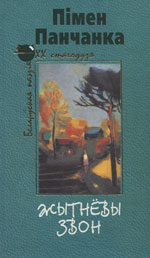 В книгу народного поэта Беларуси Пимена Панченко (1917–1995) вошли избранные стихи из книг «При свете молний», «Крик сойки», «Вечерний поезд» и стихи фронтовых дорог.Панчанка, П. Крык сойкі : вершы / П. Панчанка. — Мінск : Мастацкая літаратура, 1976. — 144 с. : іл.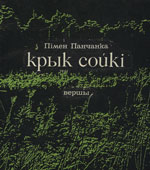 В своем творчестве поэт остался молодым и бодрым, духовно богатым и эмоциональным, как и в далекие предвоенные годы, когда его поэзия только начинала служить людям.Зборнікі паэзіі П. Панчанкі«Упэўненасць» (1938)«Вераснёвыя сцягі» (1940)«Трывожныя зарніцы» (падрыхтаваны да друку і згарэў у час вайны)«Тебе, Беларусь!» (апублікаваны ў перакладзе на рускую мову, 1942)«Дарога вайны» (1943)«Далёкія станцыі» (1945)«Гарачыя вятры» (1947)«Вершы» (1948)«Прысяга» (1949)«За шчасце, за мір!» (1950)«Вершы і паэмы» (1952)«Шырокі свет» (1955)«Выбраныя творы» (1956)«Гарачы лівень» (1957)«Кніга вандраванняў і любові» (1959)«Нью-Йоркскія маланкі» (1960)«Тысяча небасхілаў» (1962)«Чатыры кантыненты» (1964)«Пры святле маланак» (1966)«Размова з наследнікамі» (1967)«Снежань» (1972)«Вершы» (1973)«Выбранае» (1975)«Крык сойкі» (1976)«Вячэрні цягнік» (1977)«Лірыка» (1980)«Млечны Шлях» (1980)«Маўклівая малітва» (1981)«Дзе начуе жаўранак» (1983)«Сіні ранак» (1984)«Лясныя воблакі» (1985)«І вера, і вернасць, і вечнасць» (1986)«Прылучэнне» (1987)«Горкі жолуд» (1988)«Неспакой» (1988)Памяці Пімена Панчанкі,народнага паэта Беларусі (1917-1995)У жніўні бягучага года Пімену Панчанку споунілася б 100 гадоў. Яго жыццё працягам у 78 гадоў было прысвечана вялікаму служэнню беларускай літаратуры, роднай мове i радзіме.У Мінску, у сярэдняй школе № 199 з 1998 г. працуе літаратурны музей Пімена Панчанкі. Ініцыятары стварэння музея - адміністрацыя школы, зыходзілі з таго, што вучні павінны больш ведаць пра чалавека, чыё імя носіць вуліца, дзе размешчана навучальная ўстанова.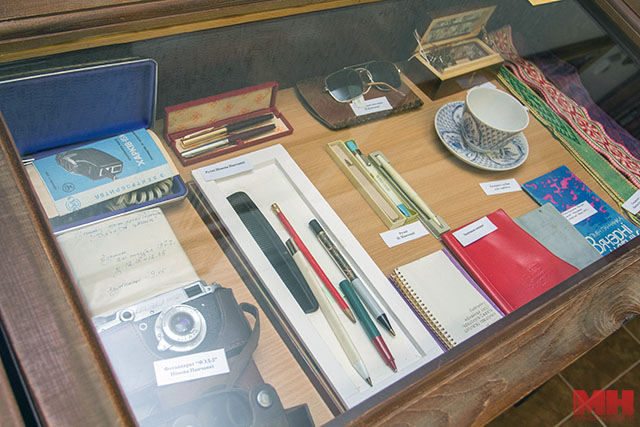 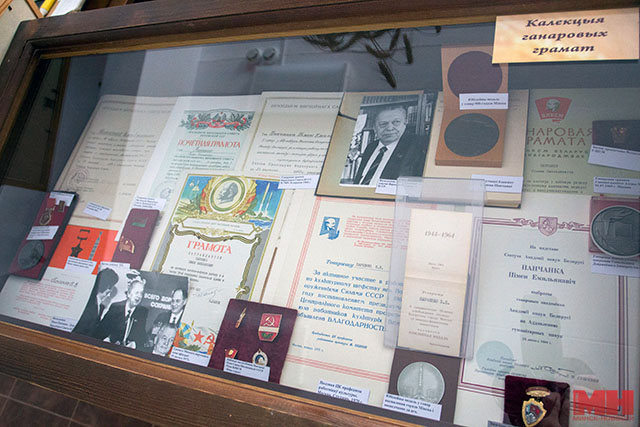 Найбольшы ўдзел у зборы матэрыялаў прыняла жонка паэта Зоя Кірылаўна Панчанка i заснавальніца музея Яніна Іванаўна Плашчынская.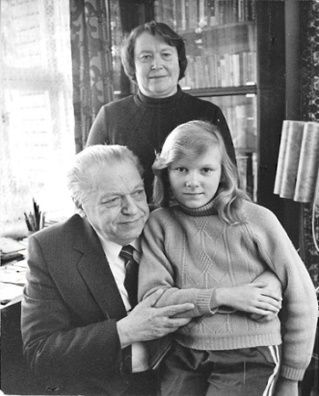 Афіцыйна дзверы музея адчыніліся 24 кастрычніка 2003 года. Фонд складаецца з тысячы экспанатаў: асабістыя рэчы паэта, яго кнігі, калекцыя кніг з аўтографамі сяброў i калег, фотаздымкі.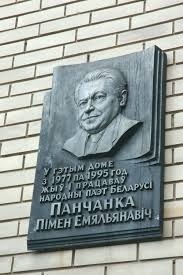 У музеі праходзяць літаратурныя святы, сустрэчы, экскурсіі, ypoкi беларускай літаратуры, гадзіны паэзіі.Адрас музея: г.Мінск, вул.П.Панчанкі,32, тэл./факс 205-69-90.СпасылкіПімен Емяльянавіч Панчанка ў ВікіпедыіТворы Пімена Панчанкі на Беларускай палічкеПімен панчанка на Нацыянальным паэтычным партале Вешы.ruВершы Пімена Панчанкі на сайце беларускай лірычнай паэзііЛітаратура1.Алейнік, Л. «Пакуль сонца не згасне, пакуль свецяцца зоры...» / Л. Алейнік // Полымя. — 2007. — № 8. — С. 172—176.2.Бугаёў, Д. Пра чалавечнасць Пімена Панчанкі / Д. Бугаёў // Роднае слова. — 2003. — № 12. — С. 77—80.3.Бярозкін, Р. Пімен Панчанка : крытыка-біяграфічны нарыс / Р. Бярозкін. — Мінск : Беларусь, 1968. — 232 с.4.Запрудскі, І. Чытайце Брыля, чытайце Панчанку! / І. Запрудскі // Маладосць. — 2007. — № 8. — С. 127—130.5.Кулікоўская, Т.І. Лірыка Пімена Панчанкі / Т. І. Кулікоўская // Беларуская мова і літаратура. Серыя «У дапамогу педагогу». — 2009. — № 2. — С. 45—47.6.Панчанка, П. Выбраныя творы / П. Панчанка. — Мінск : Мастацкая літаратура, 2009. — 238 с.7.Панчанка, П. Гарачыя вятры / П. Панчанка. — Мінск : Дзяржаўнае выдавецтва БССР, 1947. — 243 с.8.Панчанка, П. Дзе начуе жаўранак : вершы / П. Панчанка. — Мінск : Мастацкая літаратура, 1983. — 222 с. : іл.9.Панчанка, П. Жытнёвы звон : выбранае / П. Панчанка. — Мінск : Мастацкая літаратура, 2002. — 335 с.10.Панчанка, П. Крык сойкі : вершы / П. Панчанка. — Мінск : Мастацкая літаратура, 1976. — 144 с. : іл.11.Панчанка, П. Пры святле маланак : вершы / П. Панчанка. — Мінск : Беларусь, 1966. — 228 с. : іл.12.Пімен Панчанка = Пимен Панченко / аўт. тэксту М. Стральцоў. — Мінск : Беларусь, 1987. — 71 с. : іл.13.Садоўская, Л. Каб кожны Панчанку пачуў : вусны часопіс / Л. Садоўская, Т. Нішчык // Бібліятэка прапануе. — 2012. — № 2. — С. 2—5.14.Садоўская, Л. Аб жыцці, аб людзях, аб сабе : вусны часопіс прысвечаны П. Панчанку / Л. Садоўская, Т. Нішчык // Бібліятэка прапануе. — 2012. — № 3. — С. 6—8.15.Скібарка, Г. Памяці Пімена Панчанкі, народнага паэта Беларусі (1917–1995) / Г. Скібарка // Бібліятэка прапануе. — 2007. — № 3. — С. 13—14.Дадатак №1Каб кожны Панчанку пачуўВусны часопіс 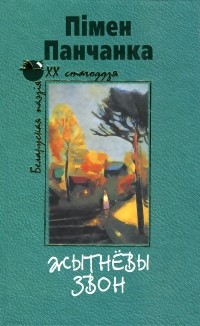 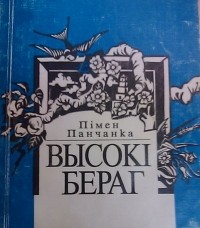 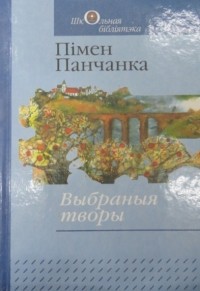 Старонка 1. «Згадваючы вялікую Айчынную» Старонка 2. «З далекіх вандровак» Старонка 3. «Экалагічныя клопаты паэзіі» Старонка 4. «Толькі б пахаваць усе найгоршае»Гучыць беларуская народная мелодыя. Музыка паступова сцішваецца.Вядучы 1.Я стаю, гады свае гартаю,I сціскае сэрца нейкі боль,Быццам я на Месяц адлятаю, Быццам я лугоў не ўбачу больш.Не, не развітаюся ніколі3 родным краем, дзе так светла нам. Проста я люблю яго да болю I з любоўю дзецям перадам.Бібліятэкар. Народны паэт Беларусі Пімен Панчанка ўжо ніколі сам не зможа перагарнуць старонкі свайго жыцця. Давайце зробім гэта мы, бо i як творца, i як чалавек Пімен Панчанка ўяуляе сабой асобу, зносіны з якой здольны узбагаціць любога чалавека. Мы парупіліся пра тое, каб паэт больш гаварыў сам, cваімi вершаванымі радкамі.На экране - паслядоўна здымкі Пімена Панчанкі, пачынаючы з яго партрэтаў у вайсковай вопратцы з кнігі «Дзе начуе жаўранак» (Мінск, 1982)Старонка 1. «Згадваючы Вялікую Айчынную»Вядучая 1.Тады ўспамінаецца усё да драбніц,Што звязана з родным краем, -Як жыта шуміць, як агонь зарніц На дне азёр дагарае.Як летам спякотным за днямі дніІшлі па іржышчы калючым...Мы ранілі ногі аб камяні,I нам не было балюча.I не было нічога ярчэй За сонца на родным небе,I не было нічога смачней Матчынага хлеба.Вядучы 2.Вада з прыдарожнага ручая Была саладзей за мёд нам...Kpaiнa мая, маці мая,Час твой цяжкі і гаротны!Топча, катуе тваю зямлю Вылюдак ашалелы.Я кроў да апошняй кроплі пралью,Каб толькі табе палягчэла.Вядучая 2.Веру цвёрда: сканае бязлітасны вораг,I штандар перамогі над краемзапаліць зару.Пакуль сонца не згасне,Пакуль свецяцца зоры,Беларусь не запне,Будзе жыць Беларусь!Вядучы 4.Бой пад вечар скончыўся,А мы усё пра атаку,Хоць былі ўжо «тыл».I нixто яшчэ з нас не памыўся,I нiхто яшчэ з нас не астыў.I ляжаць сябры ў магіле брацкай – У каманды пахавальнай многа спраў.Не спяшаў камбат пісаць аб стратах,Аб cвaix салдатах гараваў.Kpoiў хлеб мой друг рукою чорнай,3 гімнасцеркі не абмыўшы кроў.Выпівалі па чатыры нормы – Нашы i загінуўшых сяброў.Вядучы 2.Франтавікі старэць не маюць права,I колькі там гадоў не набяжыць,А нашы твары, як i нашы справы,Заўсёды будуць маладымi жыць.Бо ix такімі - з добраю усмешкай – Запомнілі гісторыя i час,І тыя полькі юныя, і чэшкіШто ў сорак пятым абдымалі нас...А хто не паспрыяў людскому шчасцю,Kaгo i сёння гне халуйскі страх,Дык той не франтавік, не нашай часці,А недзе акалачваўся ў тылах.Вядучы 5.Я вывучау Еуропу не турыстам, Ратуючы яе, ішоў на смерць,Поўз па гразі, па кручах камяністых, Каб на зямлі сяброў сумленных мець.Старонка 2. «З далекіх вандровак»Гучыць мелодыя “Сіртакі”.Вядучая 2.Я не магу мінуць Элады – Пачатак міфаў, спрэчак, дум.I - хай нам рады ці не рады – Я на Акропаль узыйду.Цывілізацыі калыска,Гекзаметраў густы настой!Антычны свет - а нам ён блізкі Сваёю мудрай прастатой.Гучыць фрагмент necнi «Санта Лючыя».Вядучы 2.Сёння ў Капры плывём на адведкі.Як па масле ідзе параход.Чарнавокія нашы суседкі – Малады i прыгожы народ.Італьянскія словы вучылi,Каб з дзяўчатамi пагаварыць.Пелi дружна мы «Санта Лючыю», «Падмаскоўныя вечары».Гучыць іспанская мелодыяВядучы 3.Згубіўся ў далечы Афрыкі след, Развеяўся цень Гібралтара...Я раптам пачуў перастук кастаньет I звон задуменнай гітары.Вядучы 3.Я крычу: кантыненты,Нянавісцю воды не пеньце, Працягніце адзін да другога Вы рукі мастоў,Каб ішлі да арабаўБез танкаў, без куль еўрапейцыКаб арабы без крыўды У Еуропу ішлі да братоў.Гучыць руская народная мелодыя.Вядучы 4.Якая ты бязмежная, Paciя! Тайга, і стэп, і цішыня, і гул...Палкоў ciбірскіх ведаем мы сілу, Братоў імёны ў сэрцы берагу. Шчаслвы я, што ўбачыць давялося I Енісей, і хараство Саян,Як там плыве ракою жоўтай восень У цёмны і далёкі акіян.Гучыць музыка Ф. Шапэна.Вядучая 6.Мы iм пра Хатынь,А яны пра Катынь...Факты у нас і ў вас,А праўда - у Бога.Набалелае сэрца,Супакойся, астынь:Вінаваціць не трэба Адзін другога.Не мы расстрэльваліПольскіх афіцэраў палонных,Не вы спапялялi У той час Хатынскіх сялян.Пад пасёлкам ЛенінаМы ў суседніхІшлі батальёнах,Прага волі, свабоды Навек параднілі ўcix нас...А тыя параднілісяУ крыві і гразіНедаравальным Пякельным грэхам:Крывавы арыец I крывавы грузін...А да нас далятае Расстрэлаў тых рэха.Старонка 3.“Экалагічныя клопаты паэта”Вядучы 5.Паглядзіш - і камяк ў горле:Парадзеў і збяднеў наш бор,I блакітную скуру здзёрліДзе-нідзе з нашых рэк і азёр:Леглі плямы мазуту і нафты,Бруд сцякае з ycix бакоў.Як там птушкам пяецца?Вядучая 4. Не надта.Вядучы 5. Як там рыбы?Вядучая 4. Спытай рыбакоў.Вядучы 5.Смерць лясоў для мяне непрымальна,Як і гібель павольная рэк...Людзі, людзі, жывіце нармальна I пра будучы думайце век.Вядучы 6.Не нудны прарок я i не прапаведнік...Ды сэрца трывожна гудзе: «Не маўчы». Зямля наша - самы святы запаведнік – І трэба, як маці, яе берагчы.Вядучая 2.Калі звар’яцелы да рэчкі паўзці Ты будзеш у вогненнай поусці,Ты думаць не станеш, што мудрасць спасціг, Ты марыць не будзеш камусьцi адпомсціць.Забудзеш усё, як пачнецца садом, Забудзеш пра славу, i грошы, і рэчы, Пакінеш багаццем наполнены дом:Да рэчкі, да рэчкі, да рэчкі!Туды, дзе купаўся i плаваў не раз,Шпурляў на траву прапацелую куртку I мыў свой мазутны забруджаны МАЗ, Пляваў у раку,Кідаў злосна акуркі...Вядучы 1.На глупства мы трацілi безліч гадзін.I дзе той набытак?I дзе чалавечнасць?Пякельны канец,I ва ўcix ён адзін.Мы сыта жыліІ не дбалi пра вечнасць!..Вядучая 4.3 зямлі драпежнага разбою Даносіцца пагрозны шум.Ратуйце, людзі, усё жывое,Ратуйце ўласную душу.Вядучая 5.Абрабаваная зямля майго маленства Аж да апошняе cipoчае слязы...Дзе жыта каля лесу Iдзе лес той?Hi жаўранкаў, нi сонца, нi расы.Вядучая 1.Не люблю я слова «пакарыцель»,Не люблю я слова «уладар»,Вось зямля зялёная - бярыце Для жыцця, і працы, і для мар.Хто уладарыць, той і ўдарыць раптам – Па надзеі, па душы жывой.Пакарэнне пахне трохі рабствам,Карай, і рабункам, i крывёй...Вядучая 4.Акіян і космас вывучайце 3 добрым сэрцам,А яшчэ прашу:Пакідайце і буслу, i чайцы Больш вады i неба на душу.Вядучая 3.Дае прырода зноў урокі нам:Не верце цішыні, салодкім снам, Бяда i радасць ходзяць побач вечна, Людзей ратуе толькі чалавечнасць.Старонка 4.«Толькі б пахаваць усе найгоршае»Вядучая 1.Той дзень прапаў і страчаны навекі,Калі ты не зрабіў таго, што мог;Калі не паспрыяў ты чалавеку,Няшчыры быў, зманіў, не дапамог.Той дзень збяднеў, зліняў на сотню радуг I, попелам насыпаны, сканаў,Калi не падзяліў з суседам радасць I больш за дзень узяў ты, чым аддаў.Вядучая 4.Праўда веку!Зрабі нас дужымі,Рабства знішчыць дапамажы:Рабства жонкі і рабства мужа,Рабства дачаў i аўтамашын;Рабства чаркі, паперкі, блату,Біркі званняў i крэслы чынуш.Вядучая 3.А страціць годнасць - невыносна,Які б нi быў там дабрадзей...Глядзіце знізу ў верх на сосны,На воблакі.Не на людзей.А калі вас уздыме слава,Аб гэтым думайце радзей...Глядзіце зверху ўніз на травы Ці на ваду.Не на людзей.Вядучы 3.Даверлівая прастадушнасць,Знікай - табе кажу цяпер.Я вызваляюся ад дружбы I ад падманлівых папер.Былы мой друг зрабіўся жмотам,Прыварак чэрпае густы.Ірву яго старыя фота,Палю няшчырыя люты.Не гіне род майстроў нажывы...А я малюся аб адным:Не дай мне, Божа, стаць ілжывым, Зайздросным, злосным і старым.Вядучы 6.Кажуць, трэба ствараць чалавека Адмысловага, новага, спрытнага,Каб ішоў ён упоравень з векам,Не губляўся у паскораных рытмах.Гадавала ў змаганні эпоха нас, Гора мелі, а не барышы...Назіраю на спрытных спалохана:Дзе сумленне, дзе іскры душы?Вядучая 6.Кожны лічыць сябе разумным,Хітрым i прабіўным, падкаваным.А мне з імі чамусьці сумна:Самаўпэўненая уладкаванасць.Малады, энергічны, сярдзіты,Змалку ўсё патрабуеш, браток.Ты заслоніш дзяцей ад бандытаў?Аддасі свой aпoшні глыток?Вядучы 6.Што ж, ствараць нам не забаронена,Хай надзеi ніколі не гаснуць...Сам я сэрцам навею пароднены 3 тым салдатам,Што у Брэсце змагауся.Не шукаў жа баец той пагібелі Ён і раны, i голад цярпеў.Лепшых з лепшых на фронце павыбілі,Вось такіх бы нам болей цяпер!Вядучая 5.Не спявай мне песню пра арэлі!I пра сон дзяўчыны на зары...Азвярэлі людзі, азвярэлі,Вы даруйце, добрыя звяры.Не знаёмы вам злачынцаў сродкі:Трэба толью ежа вам, не кроў...Б'юць жанчын цяжарных,Рэжуць глоткі,Забіваюць, п’яныя, бацькоў...Вядучы 2.Ад нявер’я і тугі не плачу,Веру:Дабрыня людская ёсць – Толькі ў працы з поўнаю аддачай,І ў каханні шчырым i гарачым,I ў вачах даверлівых дзіцячых,Дзе яшчэ не начавала злосць.Бі6ліятэкар. Ёсць крытэрый, які беспамылкова вызначае якасць вершаў. Дастаткова сёння пагартаць любы зборнік твораў Пімена Панчанкі, каб адчуць, якая гэта сучасная, таленавітая, глыбокая i гарачая паэзія.Працяг у Дадатак №2.Дадатак №2Aб жыцці, аб людзях, аб сабеВусны часопіс, прысвечаны П. ПанчанкуСтаронка 1.“Без чалавечнасці не будзе і вечнасці”Вядучы 1.Толью часам, выракшыся тлуму,Ношу год адчуўшы на гарбе,Не пашкодзіць сёння нам падумаць Аб жыцці, аб людзях, аб сабе...Вядучы 4.Дабрадушны я Альбо сярдзіты,Весела бывае Ці невесела —Я штодняМяняю гнеў на літасць, —То маё прызванне I прафесія.Пакаўзнецца Нехта незнарок,Наламае дроў3 малога розуму,Будзе хай урок,А не курок,I не трэбаПрыгавору грознага.Вядучы 6.Прагнасць,Зайздрасць Ненавюны мне,Колькі іміДуш людскіх знявечана.Я змякчу прысуд,Калi на днеНешта засталося чалавечае.П’янае дзікунстваI паклёп,Гвалтаванне,Цёмнае грабежніцтва, Падхалімства подлае Ўзахлёб —Ім заусёды Кара непазбежная.Вядучая 4.Пажауцелi бярозы, Чырванеюць кляны.Ты мне сэрца пагрозна Не кляні, а крані.Ты шукаеш удачы,Ды шукаеш дарма:У бацькоў мaix дачы I машыны няма.Адвячоркам i ўpaннiМне крычыш: «Адчыні!»Я шукаю кахання I людской дабрыні.I павагі, і ласкі,I сяброўства навек.Ты званочкам не бразгай:Ты не той чалавек.Вядучая 5....Сумленне i справядл'1васцьМы адновімНавечна.Мы зробім сваю зямлю Зямлёй сапраўдных майстроў, Самай праудзівай і чалавечнай.Старонка 2.“Пра тых, каго люблю”Каму прысвечаны гэтыя радкі Пімена Панчанкі:Ты прыйшоў з вайны i гора,Ты з мальвы,Ты з разгневанага бору,Ты смалюты.Сто паэтаў цягнуць хорам,Ты салютам.Ты нібы святло ў лесе Ад каліны,Ты ад самай добрай песні —Ад Куліны.(Рыгору Барадуліну)Чыё яшчэ імя ўзгадвае паэт у вершы «Трое»: Паміж эпох Невыразных і шэрых Сярод пакутнікаў і герояў У Беларусi было найвялікшых трое:Каліноўскі,Купала...(П. Машэраў)Памяці якога свайго сябра прысвяціў Панчанка гэтыя радкі:Прыціхнуў боль,Адна туга тупая...Не пазваніць табе,Не адшукаць...Як шчырасцi тваёй мне не хапае,Як не хапае мне цябе, Аркадзь.(А. Куляшова)У вершы «Беларускі верлібр» аўтар прыгадвае некалькі дарагіх для беларускага сэрца людзей, перад якімі нам павінна быць сорамна. Назавіце імёны гэтых асобаў.Беларуская дзяўчынка з ЗембінаЗаляцела ў Парыж,Зрабілася вядомай мастачкай,Выйшла замуж За славутага Фернана Лежэ.Часта ўспамінала Беларусь...Пад старасць падарыла ЗембінуМнога сваіх карцін.Іх, каб лепш зберагчы,Мясцовыя ўлады так схавалi,Што ледзь-ледзь знайшлі.(Надзя Хадасевіч)Яшчэ больш ганебная гісторыя адбылася з работамі другога нашага сусветна вядомага суайчынніка, які перад смерцю захацеў падарыць роднаму гораду «некалькі дзесяткаў свaіх карцін». Мясцовыя кіраўнікі Пры актыўнай падтрымцы Саюза мастакоў БеларусіСказалі:«Нам не нужны модернисты»...Панчанка заўважае, што мастак «пакрыўдзіўся i памёр». Толью праз даволі працяглы час, ужо пасля смерці мастака, сітуацыя змянілася. Пра каго узгадвае Панчанка?(пра Марка Шагала)Сярод прыкладаў Панчанкі есць i такі: адзін буйны паэт хацеўПрачытаць у Мінску лекцыю Пра дзіўныя казкі, легенды i песні Беларускага народа,3 якіх ён чэрпаў поўнымі жменяміЖывую вадуДля cвaix вершаў, балад i паэм...Лекцыя была забаронена, i ў выніку «шмат ашалам-ляльных, хвалюючых лекцый» былі прачытаны, але адбы-лося тэта ў Сарбоне. Хто гэты дзеяч?(Адам Міцкевіч)Старонка 3.“Паэзіі святое прызначэнне”Вядучы 3.Жыццё маё, ты — як цягнік бясконцы:Святло і цень,То змрок, то светласць рос,I людзi з-за мільгаючых аконцаў Не бачаць нi пакут мaix, нi слёз.Вядучы 2.Не здамся!Бяссоннаю працай спалю Сябе, ды ад праўды не адступлюся.I словам я сцверджу ўсё, што люблю У народзе cваім i сваёй Беларусі!Вядучая 3.Паэзія — гэта пакута i радасць,Пракпён i бязлітаснасць, споведзь і годнасць, Вогненны сцяг над барыкадай,Цішыня травы і рыканне горада;Гэта вар’яцтва i гэта мудрасць,Розум i ачышчэнне;Плаванне ў рэках бурлівых i мутных I зоркі далёкай свячэнне;Вядучы 4.Гэта чаканне каханай дзяўчыны Сцюжы і здрадзе наперакор;Гэта душы найвышэйшая шчырасць I задыханне, разрэджанасць гор;Гэта трывога за касманаўта I ручаіны жаночых рук;Чыстая, з самага донца праўда,Сэрца дзіцячага здзіўлены стук...Вядучая 2.Народ — пясняр, народ — паэт.Народ без паэзіі? Недарэчнасць.Паэзія — самы няўлоўны сакрэт,Які не будзе нікім рассакрэчаны.Вядучы 5.Мала вар’яцтва ў нашай паэзіі,Мала фантазіі.Прэсна i посна.А хто цяпер на ражон палезе?За Маякоўскім ісці, кажуць, позна.Хто цяпер выскачыць з рэбраў уласных I паспрачацца адважыцца з Богам? Сёння жывуць практычна i ясна, Кажуць, цяпер такая эпоха.Усё разлічана i падлічана, Змадэліравана,Запраграміравана.А я не хачу, каб усё па палічках,А я не хачу, каб ціха і мірна.Старонка 4.«Абаронца роднай мовы»Вядучая 1.А за апошшя Трыццаць гадоў Шмат на жыцці нашым Чорных слядоў:Шмат беларускіх настаўнікаў, школ Загнаў у магілу Чыноўніцкі кол.Глынулі ў нас мову,Абрады, культуру.А літаратуру —У макулатуру.У тых чорных дзірках Па-варварску рады Мовы забойцы I бюракраты.Вядучы 1.Кажуць, мова мая аджывае Век свой ціхі: ёй знікнуць пара. Для мяне ж яна вечна жывая,Як раса, як сляза, як зара.Гэта ластавак шчабятанне.Звон світальны палескіх крыніц, Сінь чабору, і барвы зарніц,I буслінае клекатанне.Вядучы 6.Пастаю я самотнаКаля полацкай белай Сафіі,Паблукаю ў Гародні,Пажуруся ў турава-пінскім Палессі,А вочы мае ўжо не плачуць — Сухія-сухія:Не чутно мне з былога Нi грому,Hi звону,Адны толькі казкіДы песні...Родны Янка Купала,Вы пісалі:«Я веру — настане...»Дарагі мой Іван Дамінікавіч,Не, не настане!Гэта ўжо не світанне,Гэта наша настала змярканне,Гэта з мовай маёй,Гэта з песняй маёй Развітанне.Вядучая 5.Ільняная і жытнёвая. Сялянская. Баравая ў казачнай красе. Старажытная. Ты самая славянская. Светлая, як травы ў расе.Вобразная, вольная, пявучая,Мова беларуская мая!Дратавалi, здзекваліся, мучылі...Ты жыла i ў працы i ў баях.Пра цябе, як сонечнае дзiвa,I Купала, ды i ўсе мы снілі сны...Ад цябе, ласкавай i праудзівай, Адракаюцца цяпер твае сыны.Вядучы 5.Пра народ мой церпялівы, працавіты Помняць партызанскія лясы...Хто за намі? Пакаленне прагавітых. Халуёў я чую галасы.Я спяваў пра жыта i пра жаўранкау, Ненавідзеў акупантаў i прыгнёт,А сягоння — велікадзяржаўнікаў,Што разбэсцілі вялікі мой народ. Навучылі не рабіць —Хлусіць і красці.Дзеці ў школы з іншай моваю бягуць. Я хацеў, нашчадкі, вас праклясці,Ды люблю сваю зямлю... i не магу.Вядучая 3.I я на «клюкву» «журавіны»Не прамяняю, не аддам.I светлы край наш журауліны Я дзецям ціха передам.Гучыць беларуская мелодыя, якая павольна робіцца грамчэй.Для заўвагКаб кожны Панчанку пачуўМетадычныя рэкамендацыі да 100-годдзя з дня нараджэння П. ПанчанкіСкладальнік А.А. БусаваРэдактар В.В. СцебіхаваДызайн вокладкі С.А. КруцянковаАдказны за выпуск В.М. БачковаКамп’ютарная вёрстка А.А. Бусаваты зенітнага дывізіёна, іх клопаты, вянкаПаліграфічнае выкананнеДзяржаўная ўстанова культуры“Бібліятэчная сетка Крычаўскага раёна”Аддзел бібліятэчнага маркетынгувул. Ленінская, 38213500 г. КрычаўТэлефон 802241 52 773E-mail: lib_marketing@tut.by